　　　　　　　　　　　　　　　　　　　　　　（宛先）　　　　　　　　　　　　　名古屋市立西部医療センター（地域医療連携室）　　　　　　　　FAX番号（052）991－8161依頼医療機関　　　　　　　　　　　　　　　　　診療科・医師名　　　　　　　　　　　　　先生ＴＥＬ　　　　　　　　　　　ＦＡＸ　　　　　　　　　　　　依頼日：令和　　年　　月　　日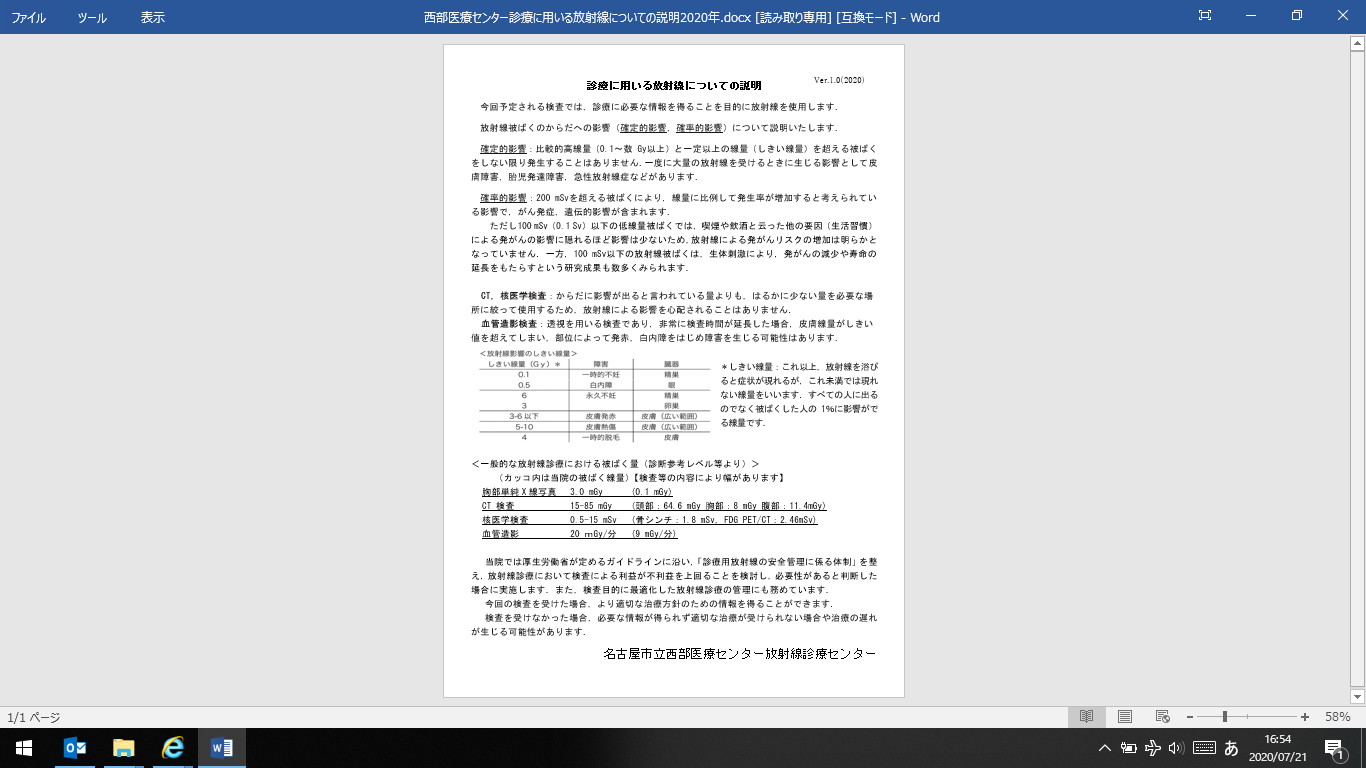 フリガナ患者氏名　　　　　　　　　　　　連絡先：　　　　－　　　　－フリガナ患者氏名　　　　　　　　　　　　連絡先：　　　　－　　　　－男女明治　大正　昭和　平成　令和　年　　　月　　　日病名・症状・検査目的・その他注意事項など：病名・症状・検査目的・その他注意事項など：病名・症状・検査目的・その他注意事項など：病名・症状・検査目的・その他注意事項など：病名・症状・検査目的・その他注意事項など：病名・症状・検査目的・その他注意事項など：病名・症状・検査目的・その他注意事項など：病名・症状・検査目的・その他注意事項など：病名・症状・検査目的・その他注意事項など：病名・症状・検査目的・その他注意事項など：病名・症状・検査目的・その他注意事項など：病名・症状・検査目的・その他注意事項など：希望検査日第１希望：　　　　　月　　　　　日　（　　　　　）　　　　　　第１希望：　　　　　月　　　　　日　（　　　　　）　　　　　　第１希望：　　　　　月　　　　　日　（　　　　　）　　　　　　希望検査日第２希望：　　　　　月　　　　　日　（　　　　　）　　　　　　第２希望：　　　　　月　　　　　日　（　　　　　）　　　　　　第２希望：　　　　　月　　　　　日　（　　　　　）　　　　　　自立歩行有　・　無妊娠、授乳有　・　無感染症有　・　無PET検査歴有　・　無CT検査（１月以内）年　　月　　日MRI検査　(１月以内)年　　月　　日病理検査悪性腫瘍の確定有　・　無有　・　無ICD装着　　　　　　有　・　無糖尿病インシュリン使用有　・　無有　・　無空腹時血糖　　　　　　　　　　　㎎/ｄｌ　　　空腹時血糖　　　　　　　　　　　㎎/ｄｌ　　　疾患名効果判定病期診断転移・再発の診断肺癌乳癌胃癌（進行癌）大腸癌頭頚部癌膵癌悪性リンパ腫原発不明癌他の悪性腫瘍